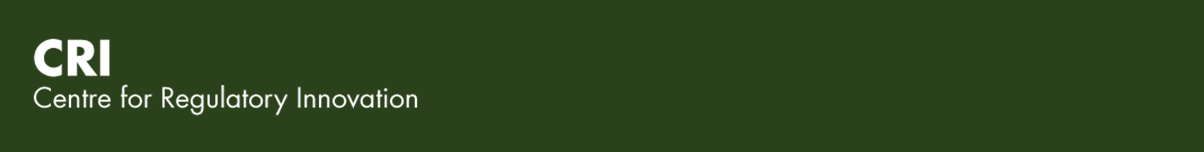 REGULATORY EXPERIMENTATION EXPENSE FUNDHIGH-LEVEL EXPRESSION OF INTEREST Applicant InformationApplicant InformationApplicant InformationApplicant InformationApplicant InformationDepartment or Agency:Sector/Division: Project Title: Contact Name and Title:Email Address:Phone Number:Is this project proposed in collaboration or jointly with another department or agency? If yes, please list all departments and agencies and clarify the role of each (i.e., lead, co-lead or support department or agency). (50-word limit)Is this project proposed in collaboration or jointly with another department or agency? If yes, please list all departments and agencies and clarify the role of each (i.e., lead, co-lead or support department or agency). (50-word limit)Is this project proposed in collaboration or jointly with another department or agency? If yes, please list all departments and agencies and clarify the role of each (i.e., lead, co-lead or support department or agency). (50-word limit)Is this project proposed in collaboration or jointly with another department or agency? If yes, please list all departments and agencies and clarify the role of each (i.e., lead, co-lead or support department or agency). (50-word limit)Is this project proposed in collaboration or jointly with another department or agency? If yes, please list all departments and agencies and clarify the role of each (i.e., lead, co-lead or support department or agency). (50-word limit)☐ Yes    ☐ No ☐ Yes    ☐ No ☐ Yes    ☐ No ☐ Yes    ☐ No ☐ Yes    ☐ No Experiment InformationExperiment InformationExperiment InformationExperiment InformationExperiment InformationSection 1 – The problem Section 1 – The problem Section 1 – The problem Section 1 – The problem Section 1 – The problem Describe the problem you are trying to resolve and indicate whether the problem relates to:a business need:a technological challenge:a market opportunity: (250-word limit)Describe the problem you are trying to resolve and indicate whether the problem relates to:a business need:a technological challenge:a market opportunity: (250-word limit)Describe the problem you are trying to resolve and indicate whether the problem relates to:a business need:a technological challenge:a market opportunity: (250-word limit)Describe the problem you are trying to resolve and indicate whether the problem relates to:a business need:a technological challenge:a market opportunity: (250-word limit)Describe the problem you are trying to resolve and indicate whether the problem relates to:a business need:a technological challenge:a market opportunity: (250-word limit)Provide a high-level summary of your current progress toward addressing your problem, your planned next steps and what you are looking for from the CRI and the REEF. (e.g., determine whether an experiment would be the right approach, develop an experiment idea or conduct a regulatory experiment) (250-word limit)Provide a high-level summary of your current progress toward addressing your problem, your planned next steps and what you are looking for from the CRI and the REEF. (e.g., determine whether an experiment would be the right approach, develop an experiment idea or conduct a regulatory experiment) (250-word limit)Provide a high-level summary of your current progress toward addressing your problem, your planned next steps and what you are looking for from the CRI and the REEF. (e.g., determine whether an experiment would be the right approach, develop an experiment idea or conduct a regulatory experiment) (250-word limit)Provide a high-level summary of your current progress toward addressing your problem, your planned next steps and what you are looking for from the CRI and the REEF. (e.g., determine whether an experiment would be the right approach, develop an experiment idea or conduct a regulatory experiment) (250-word limit)Provide a high-level summary of your current progress toward addressing your problem, your planned next steps and what you are looking for from the CRI and the REEF. (e.g., determine whether an experiment would be the right approach, develop an experiment idea or conduct a regulatory experiment) (250-word limit)Section 2 – The experiment / projectSection 2 – The experiment / projectSection 2 – The experiment / projectSection 2 – The experiment / projectSection 2 – The experiment / projectIn this section, fill either the experimentation section if you are proposing to conduct an experiment or the pre-experimentation section if you are proposing to develop an experiment or want to determine whether an experiment would be the right approach for you.In either case, describe your proposed experiment/project based on the thinking you have done to date. Please address each point below to the best of your ability. If unable to answer a point, indicate unknown.In this section, fill either the experimentation section if you are proposing to conduct an experiment or the pre-experimentation section if you are proposing to develop an experiment or want to determine whether an experiment would be the right approach for you.In either case, describe your proposed experiment/project based on the thinking you have done to date. Please address each point below to the best of your ability. If unable to answer a point, indicate unknown.In this section, fill either the experimentation section if you are proposing to conduct an experiment or the pre-experimentation section if you are proposing to develop an experiment or want to determine whether an experiment would be the right approach for you.In either case, describe your proposed experiment/project based on the thinking you have done to date. Please address each point below to the best of your ability. If unable to answer a point, indicate unknown.In this section, fill either the experimentation section if you are proposing to conduct an experiment or the pre-experimentation section if you are proposing to develop an experiment or want to determine whether an experiment would be the right approach for you.In either case, describe your proposed experiment/project based on the thinking you have done to date. Please address each point below to the best of your ability. If unable to answer a point, indicate unknown.In this section, fill either the experimentation section if you are proposing to conduct an experiment or the pre-experimentation section if you are proposing to develop an experiment or want to determine whether an experiment would be the right approach for you.In either case, describe your proposed experiment/project based on the thinking you have done to date. Please address each point below to the best of your ability. If unable to answer a point, indicate unknown.Option 1: ExperimentProvide an overview of the proposed experiment including describe what will be tested and how will it be tested. Describe what you want to learn from the experiment and how obtaining this learning will be used to develop or select a solution to your problem. Describe why an experiment is the best approach.(250-word limit)Option 1: ExperimentProvide an overview of the proposed experiment including describe what will be tested and how will it be tested. Describe what you want to learn from the experiment and how obtaining this learning will be used to develop or select a solution to your problem. Describe why an experiment is the best approach.(250-word limit)Option 1: ExperimentProvide an overview of the proposed experiment including describe what will be tested and how will it be tested. Describe what you want to learn from the experiment and how obtaining this learning will be used to develop or select a solution to your problem. Describe why an experiment is the best approach.(250-word limit)Option 1: ExperimentProvide an overview of the proposed experiment including describe what will be tested and how will it be tested. Describe what you want to learn from the experiment and how obtaining this learning will be used to develop or select a solution to your problem. Describe why an experiment is the best approach.(250-word limit)Option 1: ExperimentProvide an overview of the proposed experiment including describe what will be tested and how will it be tested. Describe what you want to learn from the experiment and how obtaining this learning will be used to develop or select a solution to your problem. Describe why an experiment is the best approach.(250-word limit)Option 2: Pre-ExperimentDescribe why you are considering regulatory experimentationDescribe the work you are proposing to conduct and deliverables you are proposing to produce. Provide an overview of what you would learn from the project.(250-word limit)Option 2: Pre-ExperimentDescribe why you are considering regulatory experimentationDescribe the work you are proposing to conduct and deliverables you are proposing to produce. Provide an overview of what you would learn from the project.(250-word limit)Option 2: Pre-ExperimentDescribe why you are considering regulatory experimentationDescribe the work you are proposing to conduct and deliverables you are proposing to produce. Provide an overview of what you would learn from the project.(250-word limit)Option 2: Pre-ExperimentDescribe why you are considering regulatory experimentationDescribe the work you are proposing to conduct and deliverables you are proposing to produce. Provide an overview of what you would learn from the project.(250-word limit)Option 2: Pre-ExperimentDescribe why you are considering regulatory experimentationDescribe the work you are proposing to conduct and deliverables you are proposing to produce. Provide an overview of what you would learn from the project.(250-word limit)Section 3 – InnovationSection 3 – InnovationSection 3 – InnovationSection 3 – InnovationSection 3 – InnovationExplain how this experiment or project could lead to innovation. Innovation can include:The acceleration of the introduction of innovative products, services, or business models into the Canadian marketplaceInnovative approaches to any or all stages of the regulatory lifecycle (issue definition and instrument choice, regulatory development, administration, compliance/enforcement, and review/evaluation) (100-word limit)Explain how this experiment or project could lead to innovation. Innovation can include:The acceleration of the introduction of innovative products, services, or business models into the Canadian marketplaceInnovative approaches to any or all stages of the regulatory lifecycle (issue definition and instrument choice, regulatory development, administration, compliance/enforcement, and review/evaluation) (100-word limit)Explain how this experiment or project could lead to innovation. Innovation can include:The acceleration of the introduction of innovative products, services, or business models into the Canadian marketplaceInnovative approaches to any or all stages of the regulatory lifecycle (issue definition and instrument choice, regulatory development, administration, compliance/enforcement, and review/evaluation) (100-word limit)Explain how this experiment or project could lead to innovation. Innovation can include:The acceleration of the introduction of innovative products, services, or business models into the Canadian marketplaceInnovative approaches to any or all stages of the regulatory lifecycle (issue definition and instrument choice, regulatory development, administration, compliance/enforcement, and review/evaluation) (100-word limit)Explain how this experiment or project could lead to innovation. Innovation can include:The acceleration of the introduction of innovative products, services, or business models into the Canadian marketplaceInnovative approaches to any or all stages of the regulatory lifecycle (issue definition and instrument choice, regulatory development, administration, compliance/enforcement, and review/evaluation) (100-word limit)Section 4 – Funding RequestSection 4 – Funding RequestSection 4 – Funding RequestSection 4 – Funding RequestSection 4 – Funding RequestExperiment DurationExperiment Duration☐1 Year    ☐ 2 Years   ☐ Other: _____________☐1 Year    ☐ 2 Years   ☐ Other: _____________☐1 Year    ☐ 2 Years   ☐ Other: _____________Breakdown of CRI (REEF) funding request by fiscal year Breakdown of CRI (REEF) funding request by fiscal year 2024-20252025-2026 (discuss with CRI before committing)2026-2027 and beyond (discuss with CRI before committing)Breakdown of CRI (REEF) funding request by fiscal year Breakdown of CRI (REEF) funding request by fiscal year $$$Total CRI (REEF) Funding Request:Total CRI (REEF) Funding Request:$$$Approximate funding breakdown by resource, activity, or deliverable:Approximate funding breakdown by resource, activity, or deliverable:Example text$20K: contract to design experiment$40K: 0.5 FTE for data analysis$100K: contract to carry out experimentExample text$20K: contract to design experiment$40K: 0.5 FTE for data analysis$100K: contract to carry out experimentExample text$20K: contract to design experiment$40K: 0.5 FTE for data analysis$100K: contract to carry out experimentDepartmental contribution or any other sources of funding for this project (confirmed or planned):Departmental contribution or any other sources of funding for this project (confirmed or planned):☐Yes: $_______ ☐No   ☐UnknownExample textIn discussions with industry to match CRI fundingBudget ask planned to request $500K funding for future phases ☐Yes: $_______ ☐No   ☐UnknownExample textIn discussions with industry to match CRI fundingBudget ask planned to request $500K funding for future phases ☐Yes: $_______ ☐No   ☐UnknownExample textIn discussions with industry to match CRI fundingBudget ask planned to request $500K funding for future phases Total project costTotal project cost$$$